A Quick Guide for accessing Accelerated Reader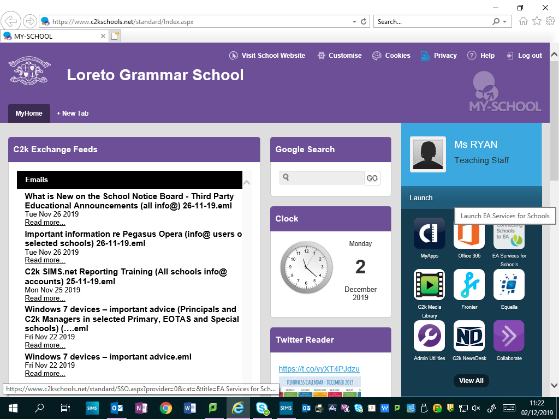 School Computer- go to Home screenClick View AllSelect Custom from side tabSelect Accelerated ReadingSelect I am a Student- Log In. 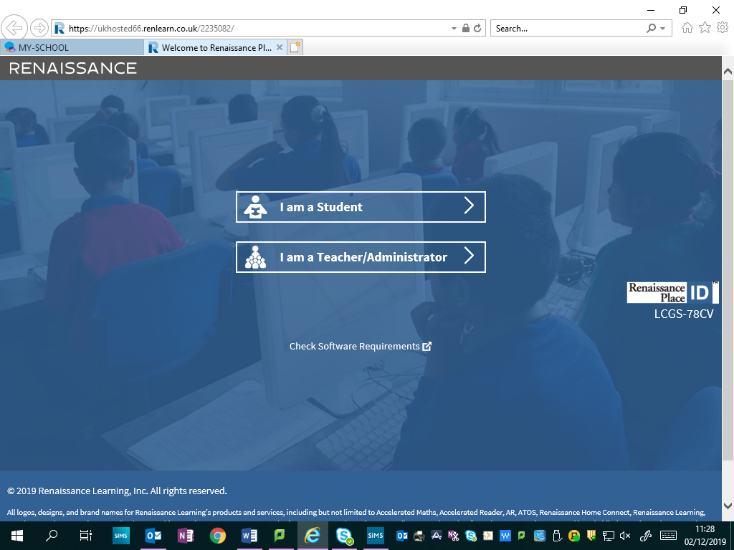 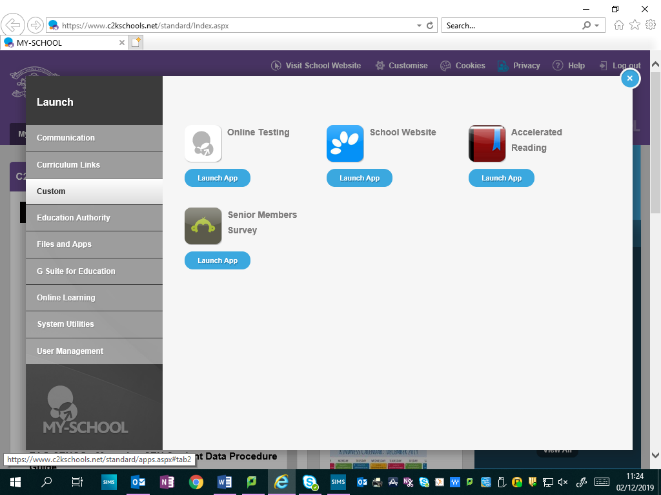 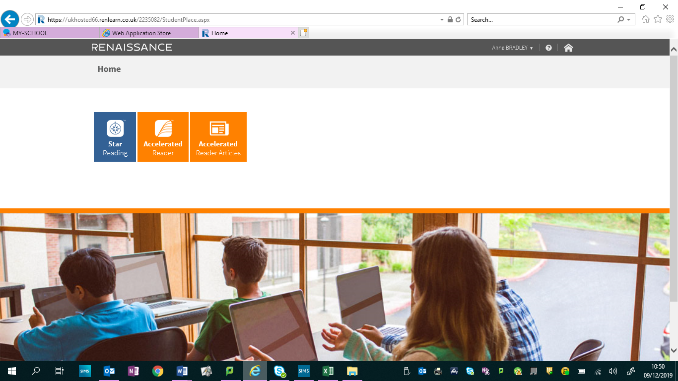 You will have to complete the STAR test first (25 mins).  This will give you your Reading Scale- the colours of books you can begin to select. 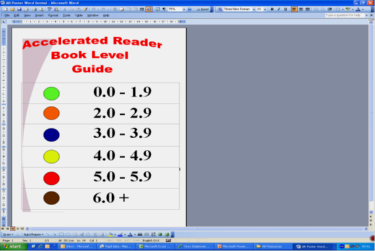 Choose a book that interests you- check that it is in the right colour selection. After reading the book you should then take a quiz- Log back in to Accelerated Reader and then select Accelerated Reader. Search for your book. Then select Reading Practice- Take your quiz. 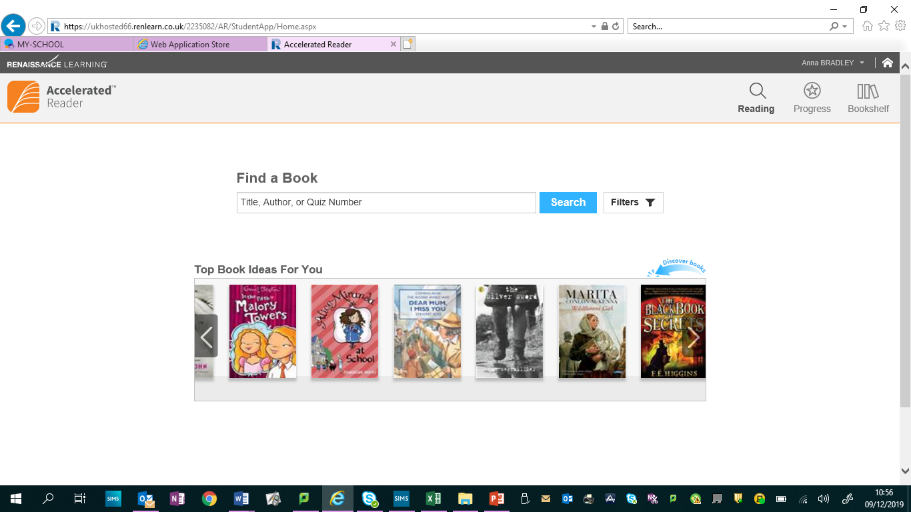 Keep the cycle alive! You should aim to complete at least 2 quizzes in a month! There are prizes and House Points up for grabs! 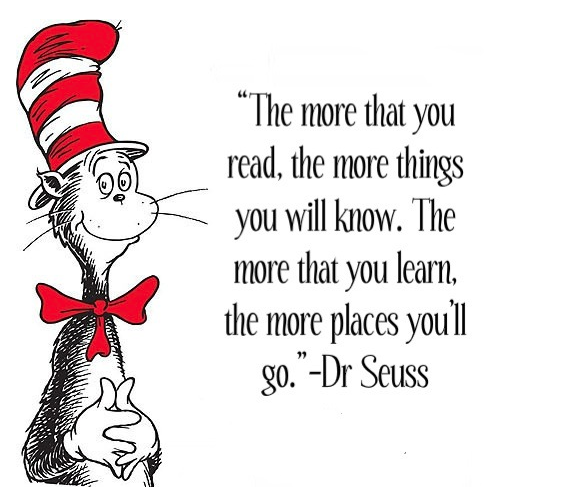 Prizes and certificates are awarded for special achievements:• WORD MILLIONAIRE AWARD• TOP 5 READERS IN YOUR CLASS AWARD• TOP FORM CLASS AWARD• MOST BOOKS READ AWARD• MOST CORRECT QUIZZES TAKEN AWARD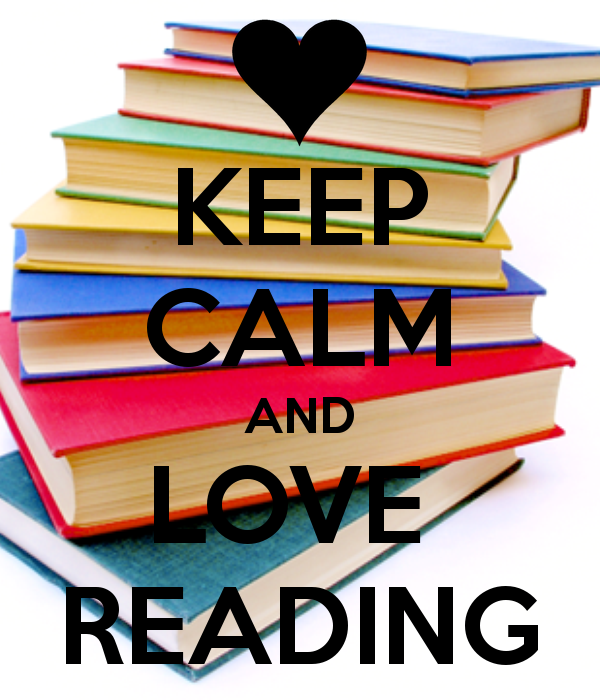 